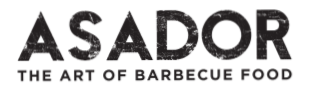 DESSERT MENU VALRHONA CHOCOLATE FONDANTVANILLA ICE CREAM, PLEASE ALLOW 10MINS14ALMOND & QUINCE TARTWHISKEY CARAMEL SAUCE, CHRISTMAS PUDDING ICE CREAM12SELECTION OF ICE CREAMSA SELECTION OF ASADORS FINEST HOME MADEICE CREAMS8ASADOR CHEESE PLATECRACKERS, PEAR CHUTNEY15PETIT 4’S6Some our dishes contain one or more of the 14 food allergens as identified by the HSE.  If you have a food allergy, please ask a member of staff & we will be happy to advise if your dish of choice contains one of these. Please note we apply a discretionary 12.5% service charge for parties of 6 or more. 